Navodila za samostojno učenje pri izbirnem predmetu NI3Datum: Petek, 27. 3 . 2020Učna ura: Trendovski športi 1. Ponovitev Najprej preveri, če si si v sredo besedišče o olimpijadi prav zapisal/-a v zvezek.Naslednje naloge so za ponavljanje že znanega besedišča in stopnjevanja pridevnikov. Tisti, ki to že dobro znate, si oglejte naloge, ki so navedene na koncu v razdelku 5.                          → iRokusPlus    →  interaktivni učbenik  →   5.3. / Situation 2 / Aufgabe 5Ponovno preberi besedilo o šolski olimpijadi in osveži besedišče o športnih disciplinah v b) nalogi.Klikni še na obe spodnji ikoni pod nalogo b), da ponoviš že znane stvari.                         → iRokusPlus    →  interaktivni učbenik  →   5.3. / Situation 2 / Aufgabe 6Prvi del naloge o Leni in Vincentu si naredil/-a že v sredo, danes naredi obe nalogi, ki se skrivata za obema rožicama  . 2. Trendovski športi – Der Sport-Check (Video)                       → iRokusPlus    →  interaktivni učbenik  →   5.3. / Situation 5 / Aufgabe 12Tu te čaka videoposnetek z Alicijo in Antonom. Poznaš tri športe, ki ti jih bosta pokazala? Oglej si video in najprej poišči v slovarju besede, ki jih nisi razumel/-a. Mislim, da jih ni veliko. Zapiši jih v zvezekPotem naredi nalogi za razumevanje pod posnetkom. Preden rešiš drugo nalogo, si posnetek lahko ogledaš še enkrat (ali večkrat, če ti je všeč …).Naredi še naslednje naloge, ki se navezujejo na videoposnetek:                    → iRokusPlus    →  interaktivni učbenik  →   5.3. / Situation 5 / Aufgabe 13                   → iRokusPlus    →  interaktivni delovni zvezek  →   5.3. / Situation 5 / Aufgabe 135. Naloge  za tiste, ki so vam naloge v razdelku 1 prelahke (mislim, da veste, koga gledam … ) :                              → iRokusPlus    →  interaktivni delovni zvezek  →   aktivno po nemško (na vijoličnem polju)Tu prideš do petih izzivov (s klikom na zeleno puščico desno zgoraj se pomikaš od ene naloge do druge). Izberi si enega in ga oblikuj v posnetek, kratek power point (1-3 diapozitivi). Vesela bom, če boš to delil/-a z menoj!!!Lahko pa se odločiš tudi za                              → iRokusPlus    →  interaktivni delovni zvezek  →   5.3. / Situation 5 / Aufgabe 14Narediš nalogo pod besedilom in na kratko (5 – 7 povedi) predstaviš ta šport. Tudi to, prosim, deli z menoj.Das ist alles für heute. Ein schönes Wochenende wünsche ich euch!Mit lieben Grüßeneure Deutschlehrerin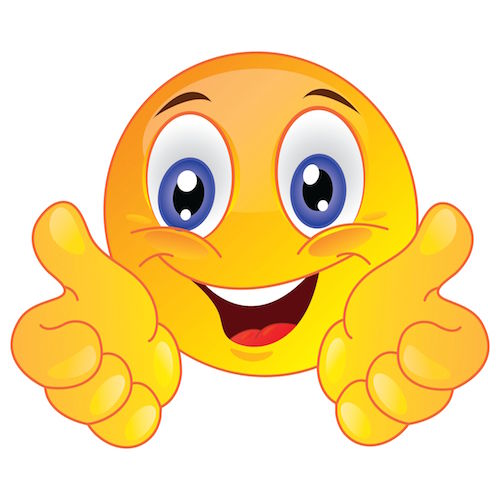 